May 9, 2021Welcome to Reeman Christian Reformed Church!  Whether you are just visiting for the day, looking for a church home, or a member of Reeman we are glad you are here and hope that you are blessed as we worship together.Let us give God glory and praise!9:30 A.M. Worship ServicePreludeWelcome and Announcements *Call to Worship*Opening Song: “To God Be the Glory” *God’s GreetingCongregational PrayerTestimony of Faith (Responsive Reading from the Contemporary Testimony of the Christian Reformed Church) *Song: “When We Walk with the Lord” Children Ages 2- Kindergarten are dismissed for Children’s WorshipScripture Reading: Exodus 4:18-26Sermon: “Of All the Strange Things Mothers Do”Prayer*Song of Response: “I Will Sing of My Redeemer” *Departing Blessing*Song: “To God Be the Glory” *Moment of Meditation*Dismissal and Postlude* Indicates StandingTestimony of FaithLeader: The Bible is the Word of God,
the record and tool of his redeeming work.
It is the Word of truth,
breath of God,
fully reliable in leading us
to know God
and to walk with Jesus Christ
in new life.Congregation: The Bible tells the story
of God's mighty acts
in the unfolding
of covenant history.
Leader: As one revelation in two testaments
the Bible reveals God’s will
and the sweep of God’s redeeming work.
Congregation: Illumined and equipped by the Spirit,
disciples of Jesus hear and do the Word,
witnessing to the good news
that our world belongs to God,
who loves it deeply.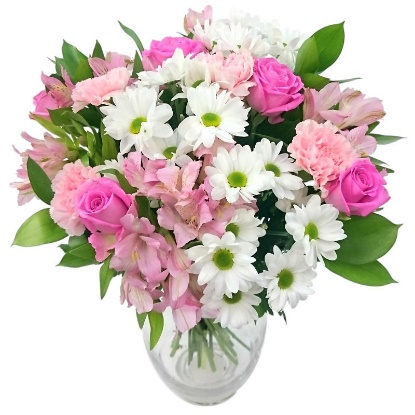 ANNOUNCEMENTS Children in Worship today:  Casey & Myah Breuker    Next Sunday:  Rebecca Krick & Maddie MaterNursery Attendants today:  Rebecca Krick & Bethany Hooker	May 16 – Samantha Greer & Elizabeth Wolffis	May 23 – Emily Seyferth & Helen Bowyer	May 30 – Aimee Richards & Allie MaatA Memorial Service for Judy Visscher will be held 1 p.m. tomorrow in Reeman CRC. High Schoolers: FYSH will be meeting every Sunday through May 23rd.  May 9th will be a super fun surprise event, May 16th- our Senior Celebration, and May 23rd we'll have an end-of-the-year party! This week, please meet at FCS at 7:13pm on Sunday!Praise Team will practice Wednesday at 6:30 p.m.OASIS will meet Wednesday 6:30 – 8:00 p.m. at FCS.Attention Graduates – 8th grade – high school & college - We would like to feature you in the June newsletter.  Please send a picture and a brief paragraph outlining your plans for the future to lubbersmarcia@gmail.com by May 23rd.Audio/Video Update:  To date $5,560 has been received to upgrade our sanctuary sound and video equipment.  Thank you to all those who have given for this cause.  If you would like to  donate to help make these changes please note “Audio/Video” on your check or envelope. Please submit all donations by May 16. If you have any questions or would like more information regarding these upgrades please contact Scott Tyink Reeman Christian Reformed Church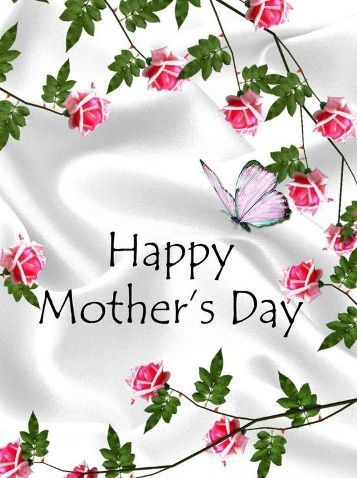 As a part of God’s familyWe strive to show Christ’s love to allFor the glory of GodPastor Les Van DykePastor Nate Kooistra